Literal Equations ProjectHSA.CED.A.4: Rearrange formulas to highlight a quantity of interest, using the same reasoning as solving equations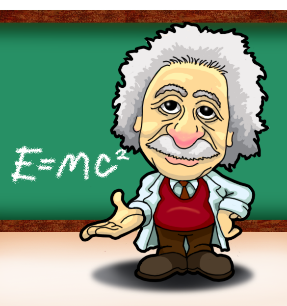 You are going to create a literal equations poster of your name. You will also complete a formula sheet (on notebook paper) with original formulas and the rewritten formulas (please show ALL work).  On your formula sheet please explain the significance of each formula used. Guidelines: You must have at least 10 letters on your poster.  You can use a combination of your first, middle and last name. If your first name is “Beth” you could use V = Bh to solve for the “B” in Beth, and then solve for “h” in your name with the same formula.  If your name is “Ana” you need to choose two different formulas for the letter “a”.  You cannot use the same rewritten formula twice. You will have 42 different equations to choose from to create your poster. On your poster you also must draw, cutout or print out some representation (picture) of who you are.  Your poster must be neat and show creativity.  Rubric Formula Sheet = 2 points Equations Solved Correctly on your poster = 4 points Picture that represents you = 1point Neatness/Creativity = 1 point  1 point will be deducted from your grade for every day late. 